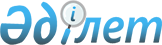 О признании утратившими силу некоторых решений Правительства Республики КазахстанПостановление Правительства Республики Казахстан от 3 июня 2022 года № 361.
      Правительство Республики Казахстан ПОСТАНОВЛЯЕТ:
      1. Признать утратившими силу некоторые решения Правительства Республики Казахстан согласно приложению к настоящему постановлению.
      2. Настоящее постановление вводится в действие со дня его первого официального опубликования. Перечень утративших силу некоторых решений Правительства Республики Казахстан
      1. Постановление Правительства Республики Казахстан от 13 мая 2011 года № 511 "Об утверждении перечня организаций, являющихся субъектами базового финансирования".
      2. Пункт 6 изменений и дополнений, которые вносятся в некоторые решения Правительства Республики Казахстан, утвержденных постановлением Правительства Республики Казахстан от 23 августа 2011 года № 941 "О реорганизации Республиканского государственного предприятия на праве хозяйственного ведения "Специальный научно-исследовательский центр пожарной безопасности и гражданской обороны" Министерства по чрезвычайным ситуациям Республики Казахстан".
      3. Пункт 2 постановления Правительства Республики Казахстан от 12 марта 2012 года № 315 "О реорганизации Республиканского государственного предприятия на праве хозяйственного ведения "Национальный центр по комплексной переработке минерального сырья Республики Казахстан" Комитета промышленности Министерства индустрии и новых технологий Республики Казахстан и о внесении изменений в постановление Правительства Республики Казахстан от 13 мая 2011 года № 511 "Об утверждении перечня организаций, являющихся субъектами базового финансирования".
      4. Подпункт 2) пункта 4 постановления Правительства Республики Казахстан от 28 апреля 2012 года № 544 "О некоторых вопросах учебных заведений Министерства образования и науки Республики Казахстан".
      5. Пункт 6 изменений и дополнений, которые вносятся в некоторые решения Правительства Республики Казахстан, утвержденных постановлением Правительства Республики Казахстан от 21 мая 2012 года № 647 "Некоторые вопросы Министерства образования и науки Республики Казахстан".
      6. Пункт 6 изменений и дополнений, которые вносятся в некоторые решения Правительства Республики Казахстан, утвержденных постановлением Правительства Республики Казахстан от 31 мая 2012 года № 706 "О реорганизации Республиканского государственного предприятия на праве хозяйственного ведения "Научный центр противоинфекционных препаратов" Комитета промышленности Министерства индустрии и новых технологий Республики Казахстан".
      7. Пункт 5 изменений, которые вносятся в некоторые решения Правительства Республики Казахстан, утвержденных постановлением Правительства Республики Казахстан от 31 мая 2012 года № 710 "О переименовании Республиканского государственного казенного предприятия "Институт философии и политологии" Комитета науки Министерства образования и науки Республики Казахстан".
      8. Пункт 4 изменений и дополнений, которые вносятся в некоторые решения Правительства Республики Казахстан, утвержденных постановлением Правительства Республики Казахстан от 12 июня 2012 года № 786 "О некоторых вопросах Республиканского государственного предприятия на праве хозяйственного ведения "Институт математики, информатики и механики" Комитета науки Министерства образования и науки Республики Казахстан".
      9. Подпункт 2) пункта 1 постановления Правительства Республики Казахстан от 26 июня 2012 года № 837 "О внесении изменений в некоторые решения Правительства Республики Казахстан".
      10. Постановление Правительства Республики Казахстан от 13 июля 2012 года № 934 "О внесении дополнения в постановление Правительства Республики Казахстан от 13 мая 2011 года № 511 "Об утверждении перечня организаций, являющихся субъектами базового финансирования".
      11. Пункт 6 изменений и дополнений, которые вносятся в некоторые решения Правительства Республики Казахстан, утвержденных постановлением Правительства Республики Казахстан от 26 июля 2012 года № 978 "О реорганизации Республиканского государственного предприятия на праве хозяйственного ведения "Казахский научно-исследовательский институт экологии и климата" Министерства охраны окружающей среды Республики Казахстан".
      12. Пункт 4 изменений, которые вносятся в некоторые решения Правительства Республики Казахстан, утвержденных постановлением Правительства Республики Казахстан от 30 июля 2012 года № 999 "О реорганизации товарищества с ограниченной ответственностью "Казахский научно-исследовательский институт по проблемам культурного наследия номадов" и товарищества с ограниченной ответственностью "Институт культурной политики и искусствознания".
      13. Пункт 3 изменений и дополнений, которые вносятся в некоторые решения Правительства Республики Казахстан, утвержденных постановлением Правительства Республики Казахстан от 12 ноября 2012 года № 1433 "Вопросы республиканских государственных предприятий Агентства Республики Казахстан по атомной энергии".
      14. Пункт 4 изменений, которые вносятся в некоторые решения Правительства Республики Казахстан, утвержденных постановлением Правительства Республики Казахстан от 8 мая 2013 года № 465 "О переименовании Республиканского государственного предприятия на праве хозяйственного ведения "Институт проблем информатики и управления" Комитета науки Министерства образования и науки Республики Казахстан".
      15. Пункт 5 изменений и дополнений, которые вносятся в некоторые решения Правительства Республики Казахстан, утвержденных постановлением Правительства Республики Казахстан от 29 мая 2013 года № 529 "О реорганизации отдельных республиканских государственных предприятий Министерства образования и науки Республики Казахстан".
      16. Пункт 3 изменений и дополнений, которые вносятся в некоторые решения Правительства Республики Казахстан, утвержденных постановлением Правительства Республики Казахстан от 2 июля 2013 года № 667 "О признании утратившим силу постановления Правительства Республики Казахстан от 18 июня 2009 года № 935 "О некоторых вопросах Республиканского государственного предприятия "Казахский национальный университет имени аль-Фараби" Министерства образования и науки Республики Казахстан" и внесении изменения и дополнений в некоторые решения Правительства Республики Казахстан".
      17. Пункт 3 изменений, которые вносятся в некоторые решения Правительства Республики Казахстан, утвержденных постановлением Правительства Республики Казахстан от 16 сентября 2013 года № 959 "О реорганизации Республиканского государственного казенного предприятия "Республиканский научно-практический центр психиатрии, психотерапии и наркологии" Министерства здравоохранения Республики Казахстан".
      18. Пункт 6 изменений, которые вносятся в некоторые решения Правительства Республики Казахстан, утвержденных постановлением Правительства Республики Казахстан от 27 декабря 2013 года № 1413 "О некоторых вопросах Министерства окружающей среды и водных ресурсов Республики Казахстан".
      19. Постановление Правительства Республики Казахстан от 4 мая 2014 года № 446 "О внесении изменений и дополнений в постановление Правительства Республики Казахстан от 13 мая 2011 года № 511 "Об утверждении перечня организаций, являющихся субъектами базового финансирования".
      20. Пункт 3 изменений и дополнений, которые вносятся в некоторые решения Правительства Республики Казахстан, утвержденных постановлением Правительства Республики Казахстан от 19 сентября 2014 года № 994 "Вопросы Министерства энергетики Республики Казахстан".
      21. Постановление Правительства Республики Казахстан от 20 ноября 2014 года № 1212 "О внесении изменений в постановление Правительства Республики Казахстан от 13 мая 2011 года № 511 "Об утверждении перечня организаций, являющихся субъектами базового финансирования".
      22. Пункт 7 изменений и дополнений, которые вносятся в некоторые решения Правительства Республики Казахстан, утвержденных постановлением Правительства Республики Казахстан от 19 декабря 2014 года № 1330 "О вопросах создания некоммерческого акционерного общества "Казахский национальный исследовательский технический университет имени К.И. Сатпаева".
      23. Пункт 5 изменений и дополнений, которые вносятся в некоторые решения Правительства Республики Казахстан, утвержденных постановлением Правительства Республики Казахстан от 27 февраля 2015 года № 100 "О внесении изменений и дополнений в некоторые решения Правительства Республики Казахстан".
      24. Пункт 12 изменений и дополнений, которые вносятся в некоторые решения Правительства Республики Казахстан, утвержденных постановлением Правительства Республики Казахстан от 2 апреля 2015 года № 173 "О внесении изменений и дополнений и признании утратившими силу некоторых решений Правительства Республики Казахстан и распоряжения Премьер-Министра Республики Казахстан от 7 апреля 2011 года № 44-р "О порядке организации и проведения спасательных и других неотложных работ в зонах возможных землетрясений".
      25. Постановление Правительства Республики Казахстан от 23 апреля 2015 года № 276 "О внесении изменений и дополнения в постановление Правительства Республики Казахстан от 13 мая 2011 года № 511 "Об утверждении перечня организаций, являющихся субъектами базового финансирования".
      26. Пункт 5 изменений, которые вносятся в некоторые решения Правительства Республики Казахстан, утвержденных постановлением Правительства Республики Казахстан от 24 ноября 2015 года № 939 "О некоторых вопросах республиканской собственности".
      27. Подпункт 1) пункта 5 постановления Правительства Республики Казахстан от 28 декабря 2016 года № 880 "О реорганизации отдельных предприятий Министерства здравоохранения и социального развития Республики Казахстан".
      28. Подпункт 1) пункта 5 постановления Правительства Республики Казахстан от 18 января 2017 года № 8 "О некоторых вопросах реорганизации республиканских государственных казенных предприятий, находящихся в ведении Министерства здравоохранения и социального развития Республики Казахстан".
      29. Пункт 4 изменений и дополнений, которые вносятся в некоторые решения Правительства Республики Казахстан, утвержденных постановлением Правительства Республики Казахстан от 15 февраля 2017 года № 70 "О некоторых вопросах министерств по инвестициям и развитию и национальной экономики Республики Казахстан".
      30. Пункт 2 изменений и дополнений, которые вносятся в некоторые решения Правительства Республики Казахстан, утвержденных постановлением Правительства Республики Казахстан от 17 февраля 2017 года № 71 "О некоторых вопросах министерств здравоохранения и национальной экономики Республики Казахстан".
      31. Пункт 3 изменений и дополнений, которые вносятся в некоторые решения Правительства Республики Казахстан, утвержденных постановлением Правительства Республики Казахстан от 18 февраля 2017 года № 81 "Некоторые вопросы Министерства труда и социальной защиты населения Республики Казахстан".
      32. Пункт 3 изменений, которые вносятся в некоторые решения Правительства Республики Казахстан, утвержденных постановлением Правительства Республики Казахстан от 24 мая 2017 года № 286 "О ликвидации акционерного общества "Национальный научно-технический центр промышленной безопасности".
      33. Постановление Правительства Республики Казахстан от 2 июня 2017 года № 333 "О внесении изменений в постановление Правительства Республики Казахстан от 13 мая 2011 года № 511 "Об утверждении перечня организаций, являющихся субъектами базового финансирования".
      34. Подпункт 2) пункта 5 постановления Правительства Республики Казахстан от 22 января 2018 года № 24 "О некоторых вопросах Министерства здравоохранения Республики Казахстан".
      35. Пункт 3 изменений и дополнений, которые вносятся в некоторые решения Правительства Республики Казахстан, утвержденных постановлением Правительства Республики Казахстан от 5 апреля 2018 года № 166 "О вопросах создания некоммерческого акционерного общества "Казахский национальный медицинский университет имени С.Д. Асфендиярова".
      36. Подпункт 1) пункта 4 постановления Правительства Республики Казахстан от 14 сентября 2018 года № 565 "О некоторых вопросах Министерства здравоохранения Республики Казахстан".
      37. Пункт 3 изменений и дополнений, которые вносятся в некоторые решения Правительства Республики Казахстан, утвержденных постановлением Правительства Республики Казахстан от 16 октября 2018 года № 646 "О вопросах создания некоммерческого акционерного общества "Медицинский университет Караганды".
      38. Пункт 3 изменений и дополнений, которые вносятся в некоторые решения Правительства Республики Казахстан, утвержденных постановлением Правительства Республики Казахстан от 19 октября 2018 года № 666 "О вопросах создания некоммерческого акционерного общества "Медицинский университет Семей".
      39. Пункт 6 изменений, которые вносятся в некоторые решения Правительства Республики Казахстан, утвержденных постановлением Правительства Республики Казахстан от 26 марта 2019 года № 142 "О некоторых вопросах Министерства информации и общественного развития Республики Казахстан".
      40. Пункт 3 изменений, которые вносятся в некоторые решения Правительства Республики Казахстан, утвержденных постановлением Правительства Республики Казахстан от 12 июня 2019 года № 396 "О внесении изменений в некоторые решения Правительства Республики Казахстан".
      41. Подпункт 1) пункта 4 постановления Правительства Республики Казахстан от 26 июня 2019 года № 442 "О реорганизации республиканского государственного казенного предприятия "Республиканский научно-исследовательский институт по охране труда Министерства труда и социальной защиты населения Республики Казахстан".
      42. Пункт 3 изменений и дополнений, которые вносятся в некоторые решения Правительства Республики Казахстан, утвержденных постановлением Правительства Республики Казахстан от 5 июля 2019 года № 479 "Вопросы Министерства экологии, геологии и природных ресурсов Республики Казахстан".
      43. Пункт 2 изменений, которые вносятся в некоторые решения Правительства Республики Казахстан, утвержденных постановлением Правительства Республики Казахстан от 31 июля 2019 года № 563 "О реорганизации республиканского государственного предприятия на праве хозяйственного ведения "Казахский научный центр карантинных и зоонозных инфекций имени Масгута Айкимбаева" Министерства здравоохранения Республики Казахстан".
      44. Пункт 5 изменений и дополнений, которые вносятся в некоторые решения Правительства Республики Казахстан, утвержденных постановлением Правительства Республики Казахстан от 11 октября 2019 года № 752 "О некоторых вопросах высших учебных заведений Министерства образования и науки Республики Казахстан".
      45. Пункт 3 изменений, которые вносятся в некоторые решения Правительства Республики Казахстан, утвержденных постановлением Правительства Республики Казахстан от 4 декабря 2019 года № 903 "О реорганизации некоторых республиканских государственных предприятий на праве хозяйственного ведения Министерства энергетики Республики Казахстан".
      46. Пункт 3 изменений и дополнений, которые вносятся в некоторые решения Правительства Республики Казахстан, утвержденных постановлением Правительства Республики Казахстан от 10 декабря 2019 года № 914 "О некоторых вопросах республиканского государственного казенного предприятия "Институт прикладной математики" Комитета науки Министерства образования и науки Республики Казахстан".
      47. Пункт 3 изменений и дополнений, которые вносятся в некоторые решения Правительства Республики Казахстан, утвержденных постановлением Правительства Республики Казахстан от 20 декабря 2019 года № 951 "О некоторых вопросах республиканского государственного предприятия на праве хозяйственного ведения "Институт ботаники и фитоинтродукции" Комитета науки Министерства образования и науки Республики Казахстан".
      48. Пункт 2 изменений и дополнений, которые вносятся в некоторые решения Правительства Республики Казахстан, утвержденных постановлением Правительства Республики Казахстан от 8 сентября 2020 года № 558 "О принятии доли участия в уставном капитале товариществ с ограниченной ответственностью "Казахский научно-исследовательский институт водного хозяйства" и "Научно-производственный центр рыбного хозяйства" из частной собственности в республиканскую собственность по договору дарения".
      49. Пункт 3 изменений, которые вносятся в некоторые решения Правительства Республики Казахстан, утвержденных постановлением Правительства Республики Казахстан от 21 октября 2020 года № 690 "Вопросы некоторых республиканских государственных предприятий Комитета науки Министерства образования и науки Республики Казахстан".
      50. Пункт 7 изменений и дополнений, которые вносятся в некоторые решения Правительства Республики Казахстан, утвержденных постановлением Правительства Республики Казахстан от 23 октября 2020 года № 701 "Вопросы Министерства по чрезвычайным ситуациям Республики Казахстан".
      51. Пункт 1 постановления Правительства Республики Казахстан от 11 ноября 2020 года № 752 "О внесении изменений и дополнений в постановление Правительства Республики Казахстан от 13 мая 2011 года № 511 "Об утверждении перечня организаций, являющихся субъектами базового финансирования".
      52. Подпункт 2) пункта 4 постановления Правительства Республики Казахстан от 20 ноября 2020 года № 780 "О некоторых вопросах Министерства образования и науки Республики Казахстан".
      53. Подпункт 1) пункта 4 постановления Правительства Республики Казахстан от 30 декабря 2020 года № 939 "О некоторых вопросах Министерства здравоохранения Республики Казахстан".
      54. Подпункт 2) пункта 4 постановления Правительства Республики Казахстан от 30 декабря 2020 года № 951 "О некоторых вопросах Министерства образования и науки Республики Казахстан".
      55. Пункт 2 изменений и дополнений, которые вносятся в некоторые решения Правительства Республики Казахстан, утвержденных постановлением Правительства Республики Казахстан от 31 декабря 2020 года № 955 "О некоторых вопросах Министерства экологии, геологии и природных ресурсов Республики Казахстан".
      56. Подпункт 1) пункта 1 постановления Правительства Республики Казахстан от 18 февраля 2021 года № 76 "О внесении изменения и дополнения в некоторые решения Правительства Республики Казахстан".
      57. Пункт 4 изменений и дополнений, которые вносятся в некоторые решения Правительства Республики Казахстан, утвержденных постановлением Правительства Республики Казахстан от 1 сентября 2021 года № 597 "О некоторых вопросах передачи прав владения и пользования государственными пакетами акций (долями участия) отдельных юридических лиц".
      58. Постановление Правительства Республики Казахстан от 3 сентября 2021 года № 613 "О внесении дополнения в постановление Правительства Республики Казахстан от 13 мая 2011 года № 511 "Об утверждении перечня организаций, являющихся субъектами базового финансирования".
      59. Подпункт 1) пункта 4 постановления Правительства Республики Казахстан от 15 ноября 2021 года № 815 "О реорганизации республиканского государственного казенного предприятия "Институт прикладной математики" Министерства цифрового развития, инноваций и аэрокосмической промышленности Республики Казахстан".
      60. Пункт 7 изменений и дополнений, которые вносятся в некоторые решения Правительства Республики Казахстан, в реализацию пунктов 1, 3, 4, 5 и 6 постановления Правительства Республики Казахстан от 20 декабря 2021 года № 910 "О вопросах создания акционерного общества "Национальный холдинг "QazBioPharm" и пункт 1 изменений, которые вносятся в некоторые решения Правительства Республики Казахстан, в реализацию пункта 8 постановления Правительства Республики Казахстан от 20 декабря 2021 года № 910 "О вопросах создания акционерного общества "Национальный холдинг "QazBioPharm".
      61. Подпункт 1) пункта 3 постановления Правительства Республики Казахстан от 4 февраля 2022 года № 51 "О переименовании республиканского государственного предприятия на праве хозяйственного ведения "Институт прикладной математики" Министерства цифрового развития, инноваций и аэрокосмической промышленности Республики Казахстан и внесении изменений в некоторые решения Правительства Республики Казахстан".
      ____________________________
					© 2012. РГП на ПХВ «Институт законодательства и правовой информации Республики Казахстан» Министерства юстиции Республики Казахстан
				
      Премьер-МинистрРеспублики Казахстан 

А. Смаилов
Приложение
к постановлению Правительства
Республики Казахстан
от 3 июня 2022 года № 361